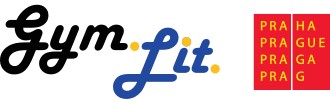 Projektová přihláška celoškolních projektů2. část pilotážeŠkolní rok: 2021/2022Třída:Název projektu:Řešitelé projektu: (3-5 žáků)Individuální cíle řešitelů projektu: